ESTORNINO VULGAR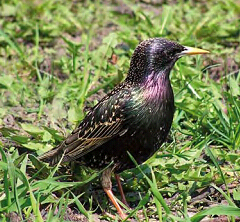 Sturnus vulgarisDESCRIPICIÓN: Ave de cabeza pequeña, pico cónico y amarillo, cuerpo de plumaje negro con reflejos verdes y morados, cola y alas largas y patas rojizas. Mide 22 cm (cola incluida) y tiene una envergadura de 35cmBIOLOGÍA: Puesta: 4-5 huevos normalmente.Ave familiar, vive en bandadas de muchos ejemplares.Alimentación: Insectos, larvas, lombrices, frutos, bayas, restos de comida, etc.Vida media: Superior a siete añosAve muy migradora.HÁBITAT: En ciudades, puentes, huecos de los árboles y también en nidos hechos por el hombre para otros pájaros.